CALL TO ORDER*NOTE* Citizens may address the Budget Committee during the public hearings listed below by filling out a testimony/comment card prior to speaking and hand it to the City Recorder. Public comments can also be submitted by email to city.recorder@lebanonoregon.gov prior to 5:00 p.m. on April 29, 2024. The City Recorder will distribute comments to the Budget Committee at the meeting.ROLL CALLAPPROVAL OF MINUTESPRESENTATION(S) - Finance Director Brandon Neish:       
Guest Presentations: Lebanon Chamber of Commerce
                                     Lebanon Downtown Association
                                     Strawberry Festival Fireworks Committee                                         Internal Service Funds
                                     Utility Funds
                                     General Fund        PUBLIC HEARINGS: A. State Share Revenues - Committe Chair
      Motion: I move to recommend the City of Lebanon City Council accept State Revenue Sharing monies as non-dedicated revenue in the General Fund.B. FY 2024/2025 Proposed City of Lebanon Budget - Committee Chair
       Motion: I move to recommend the City of Lebanon City Council levy the permanent property tax rate of $5.1364 per $1,000 of assessed value for operating purposes, and $1,856,562 (one million eight hundred fifty-six thousand, five hundred and sixty-two dollars) for payment of bond principal and interest.        Motion: I move to approve the FY 2024/2025 Budget in the amount of $ 66,752,541 (sixty-six million seven hundred and fifty-two thousand five hundred and forty-one dollars) as proposed by the City's Budget Officer and recommended the City of Lebanon of Lebanon City Council adopt the fiscal year budget.PUBLIC HEARINGS ADJOURNMENT AND CONVENE: Adjourn as the City of Lebanon Budget Committee and convene as the Urban Renewal Agency Budget Committee - Committee ChairPUBLIC HEARINGS: Chair opens and closes each hearing prior to the motion.A. Proposed Urban Renewal District TaxesMotion: I move to recommend the Urban Renewal Agency approve the NW Lebanon URD Taxes for FY 2024/2025 at the tax increment value of $ 1,684,161 (one million six hundred eighty-four thousand, one hundred and sixty-one dollars)Motion: I move to recommend the Urban Renewal Agency approve the Cheadle Lake URD Taxes for FY 2024/2024 at the rate of 100% the amount from the division of tax.Motion: I move to recommend the Urban Renewal Agency approve the N Gateway URD Taxes for FY 2024/2025 and the rate of 100% of the amount from the division of tax.Motion: I move to recommend the Urban Renewal Agency approve the Downtown URD Taxes for FY 2024/2025 at the rate of 100% of the amount from the division of tax.Motion: I move to recommend the Urban Renewal Agency approve the Mill Race URD Taxes for FY 2024/2025 at the rate of 100% of the amount from the division of tax.B. Proposed Urban Renewal BudgetMotion: I move to recommend the Urban Renewal Agency FY 2024/2025 Budget in the sum of $2,839,366 (two million eight hundred thirty-nine thousand three hundred sixty-six dollars) as proposed by the Agency's Budget Officer and recommend the City of Lebanon City Council adopt the fiscal year budget.Adjourn as the Urban Renewal Agency Budget Committee and reconvene as the City of Lebanon Budget Committee - Committe ChairPUBLIC COMMENTSCOMMITTEE COMMENTSNEXT SCHEDULED BUDGET MEETINGADJOURNMENTMeetings are recorded and available on the City’s YouTube page at:https://www.youtube.com/user/CityofLebanonOR/videosThe meeting location is accessible to persons with disabilities.  A request for an interpreter for the hearing impaired or for other accommodations for persons with disabilities should be made at least 48 hours before the meeting to the City Recorder at 541.258.4905.   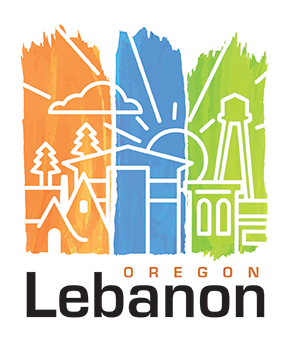 Lebanon Budget and Urban Renewal Agency Budget Committees Meeting AgendaApril 30, 2024 at 12:00 PMSantiam Travel Station – 750 3rd Street, Lebanon, OregonMISSION STATEMENTThe City of Lebanon is dedicated to providing exceptional services and opportunities that enhance the quality of life for present and future members of the community.MISSION STATEMENTThe City of Lebanon is dedicated to providing exceptional services and opportunities that enhance the quality of life for present and future members of the community.